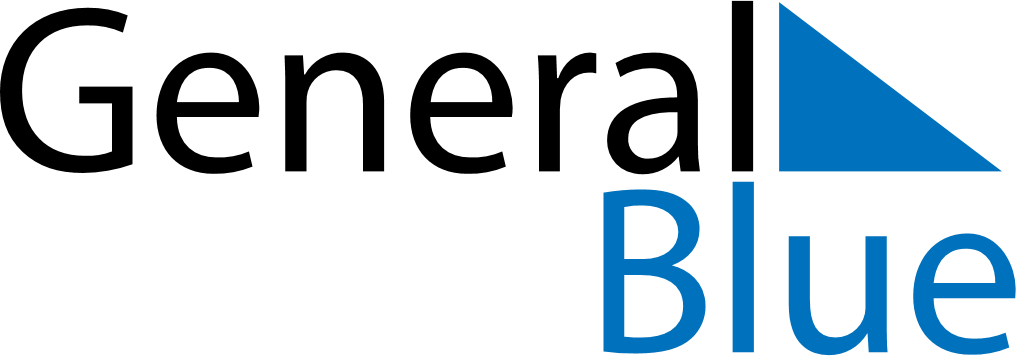 February 2028February 2028February 2028February 2028New ZealandNew ZealandNew ZealandMondayTuesdayWednesdayThursdayFridaySaturdaySaturdaySunday1234556Waitangi Day7891011121213Waitangi Day (substitute day)141516171819192021222324252626272829